The following is a step-by-step guide to accessing Facebook Live Worship Services without a facebook account, all live videos are also saved to this same page and available to watch anytime, simply follow the same procedures outlined below:Open Web Browser (Safari, Chrome, Explorer, Firefox, etc.)Go to this page: https://www.facebook.com/churchoftheholyapostleshilo/Once there, ignore the log in/sign up boxes (it will stay on your screen, you cannot close it)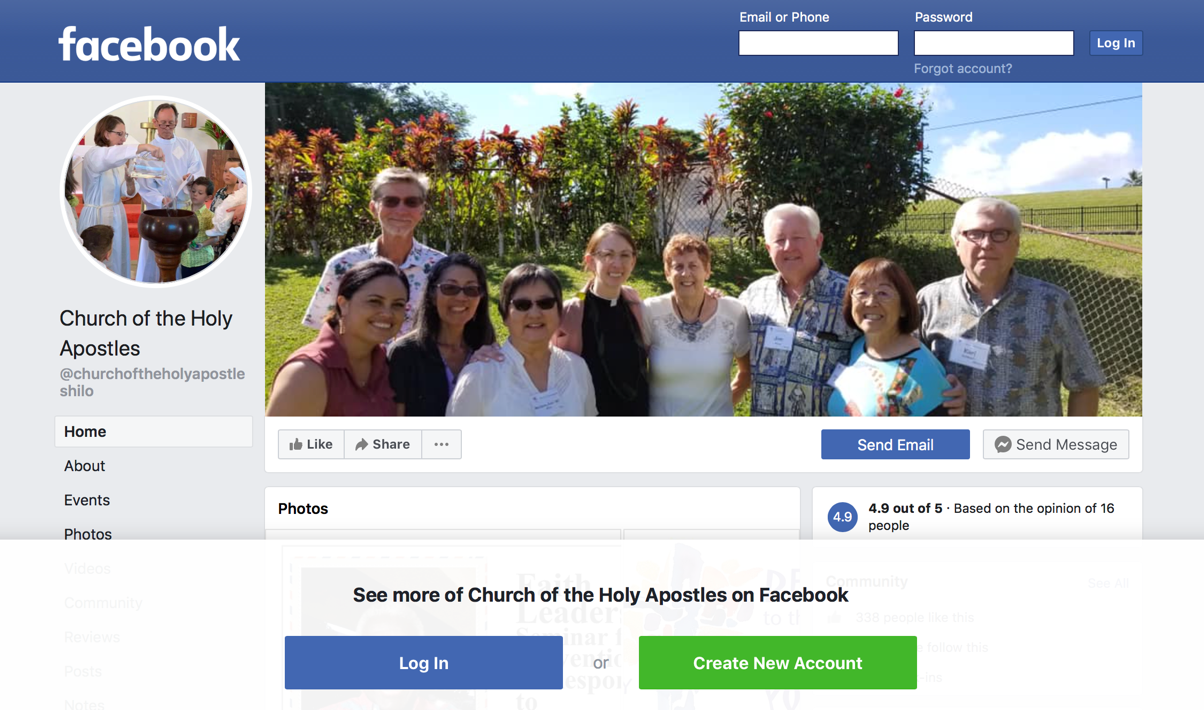 You may have to close a sign in prompt that pops up in the middle of your screen, do so by clicking on the “not now” in the lower right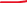 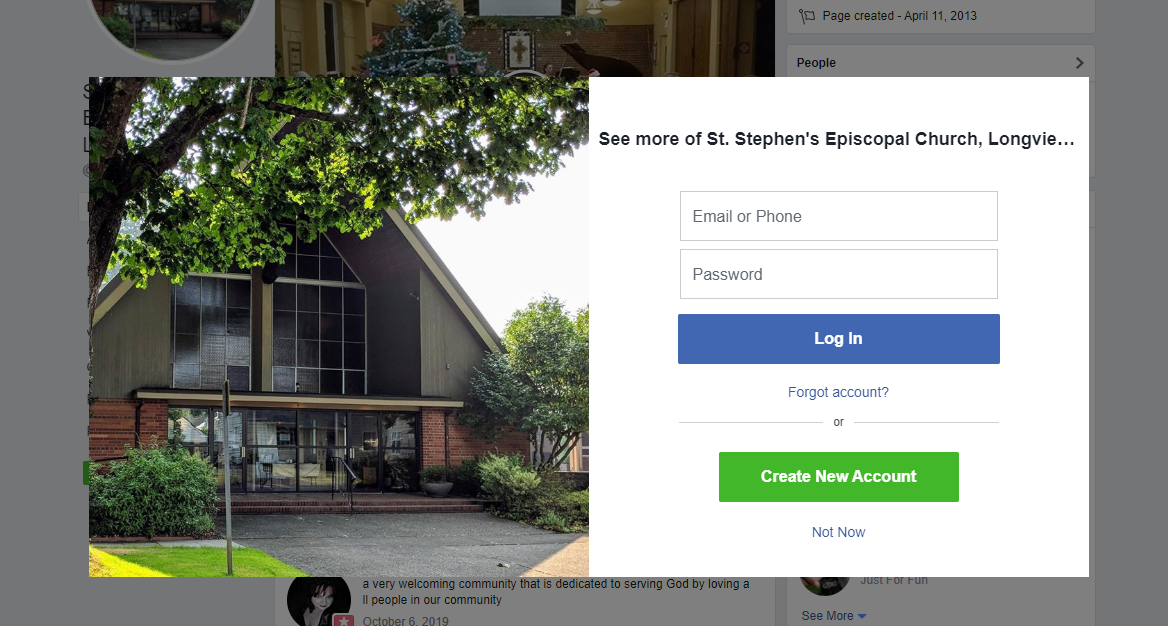 Scroll down the page past the information sharing sections (photos, videos, etc) to the “posts” sectionThe live video will appear in the posts section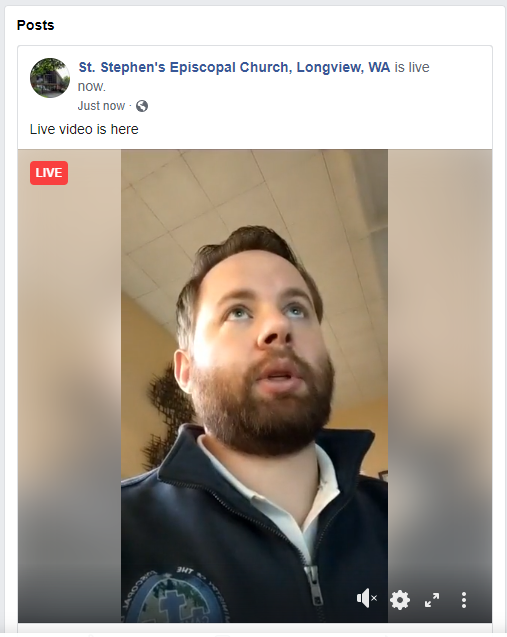 NOTE: You May Have to “Refresh” the page if you go to the page before the live video has started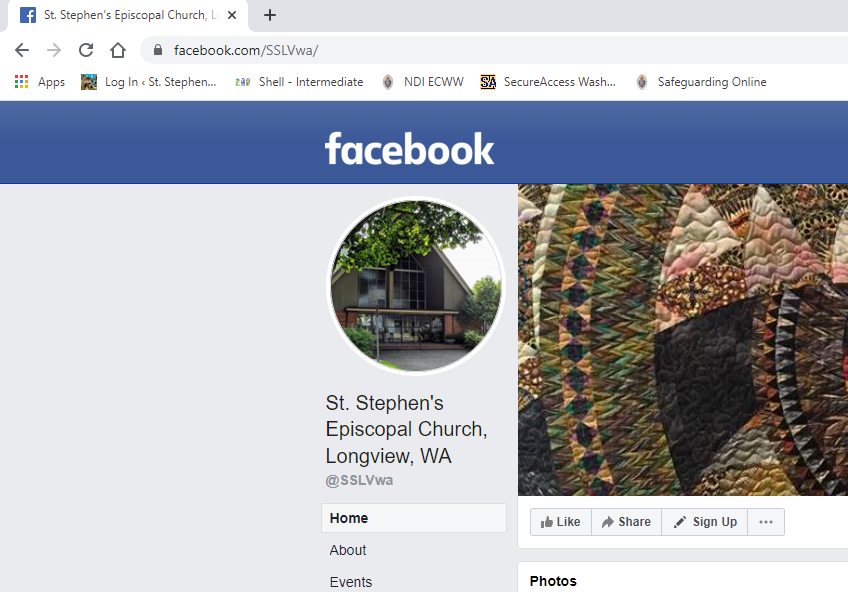 If volume is off, click on the “horn” in the video post to turn volume onClick on the video in the post (where the image is) to watch the live stream in a larger window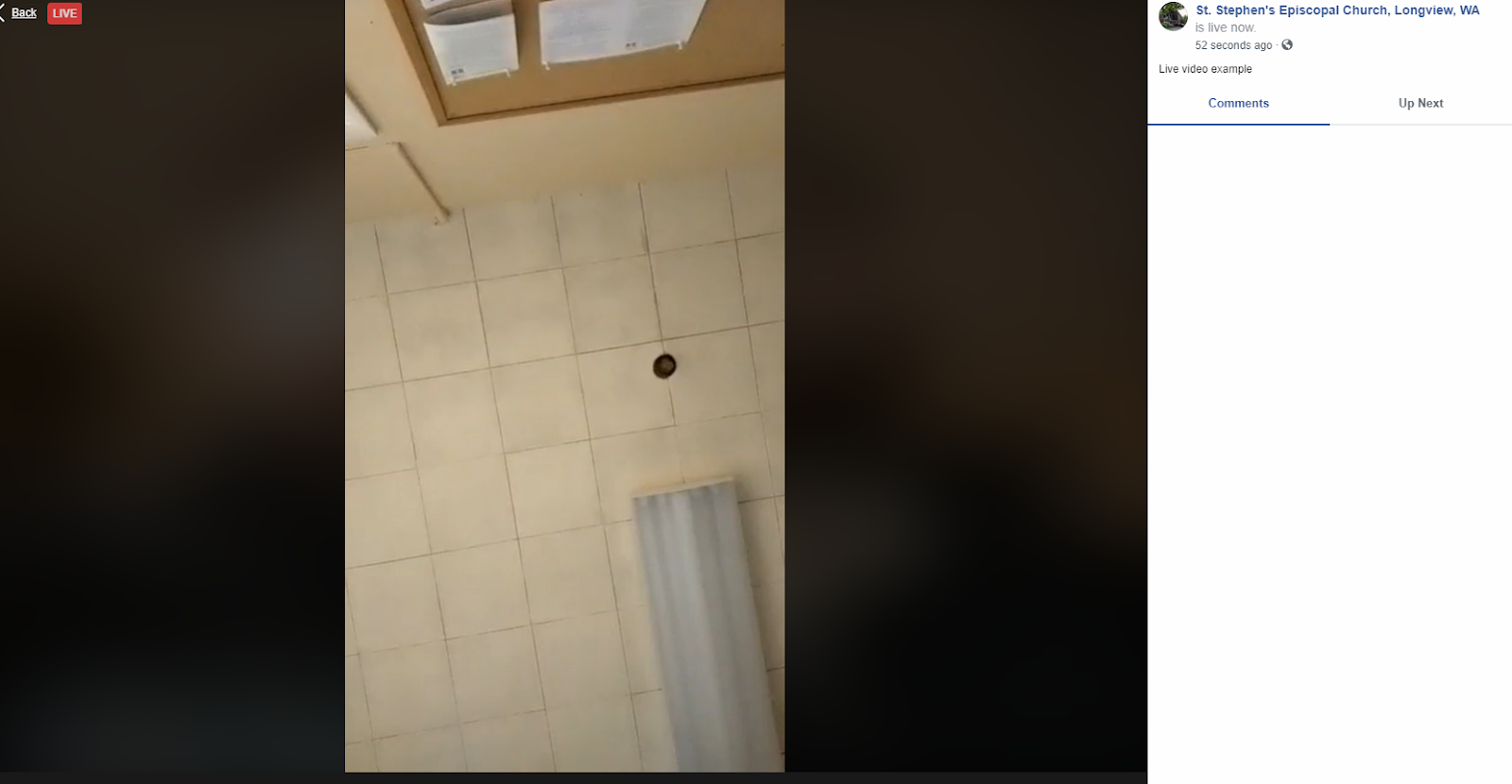 